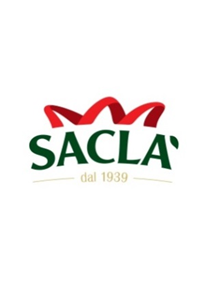 INDAGINE SACLA’/DOXA: 9 ITALIANI SU 10 SI SCOPRONO “VERDI” A TAVOLAIl 43% METTE PIU’ VERDURA NEL PIATTO RISPETTO A 10 ANNI FA’ MA LA META’ DEI NOSTRI CONNAZIONALI (52%) SPRECA LE VERDURE CHE ACQUISTAUna ricerca commissionata dalla Saclà - storica azienda alimentare italiana leader nel settore delle conserve vegetali - alla Doxa fotografa, per la prima volta, la passione dei nostri connazionali per le verdure. Amate dal 91% degli italiani, soprattutto giovani che guidano la riscossa dei consumi: 6 su 10 li hanno aumentati nell’ultimo decennio. Un cambiamento che riguarda anche l’approccio al mondo dei vegetali: oggi li mangiamo non solo perché fanno bene (73%) ma perché sono buoni (67%).  E’ boom di consensi per le verdure conservate: nemiche dello spreco e gustose, sono le preferite del 22% degli italianiLa parola d’ordine è: non chiamatele più un “contorno”. Oggi le verdure hanno scalato posizioni su posizioni nella centralità del menu’ del Belpaese e rappresentano il piatto principale per il 64% degli italiani. E’ quanto emerge dall’indagine SACLA’/Doxa “#Gusto verde. Gli Italiani e le verdure” presentata oggi, mercoledì 29 aprile, a Milano presso il ristorante “Joia”, vero e proprio tempio della cucina vegetale.  La ricerca mette a fuoco la passione dei nostri connazionali per Il mondo dei vegetali: numeri alla mano, si contano oggi quasi 50 milioni di italiani che amano le verdure (91%) e ben 7 su 10 le mangiano perché sono buone, svincolandole finalmente dalla logica “punitiva” di alimento da consumare solo “perché fa bene”, in cui sono state confinate per anni. Una vera e propria rivoluzione “gourmet”, guidata dai più giovani, il 58% dei quali ha aumentato il consumo di verdure negli ultimi 10 anni. E che riguarda anche un settore di grande tradizione del made in Italy come le verdure conservate: grazie ad un notevole miglioramento della qualità dei prodotti offerti e a un’innata natura “anti spreco” risultano essere le preferite da 2 italiani su 10.  4 ITALIANI SU 10 NE CONSUMANO DI PIU’ RISPETTO A 10 ANNI FA’: NORD BALUARDO…Oggi, ci dice l’indagine SACLA’/Doxa, ben 22 milioni di italiani (43%) dichiarano di consumare più verdure rispetto a 10 anni fa. Mentre il 49% le consuma in egual misura e solo e solo l’8% ha diminuito il consumo. Gli italiani mangiano verdura in media una volta al giorno e un 20% dei nostri connazionali le mangia addirittura più di 10 volte a settimana. In generale le donne (7,2 volte a settimana) consumano verdure più spesso degli uomini (6). Nord vero e proprio caposaldo del consumo 7,5 volte a settimane) mentre al Sud Italia le porzioni settimanali scendono di parecchio (5,3 volte).  Nella media al Centro Italia (6,9). E in generale gli italiani di verdura ne consumerebbero anche di più… se non fosse per alcune barriere: in primis che ci vuole troppo tempo per prepararle (28%), poi perché la verdura non piace a tutti in famiglia (19%), a seguire la scarsa creatività nell’ideare ricette (14%) e solo per ultimo il fatto che non piacciano (7%)MA NE SPRECHIAMO MOLTA, SOPRATTUTTO QUELLA FRESCA…Oggi 1 italiano su 2 (52%) dichiara di essere costretto a gettare nella spazzatura le verdure che acquista. L’85% delle verdure che si sprecano sono quelle fresche, mentre sono solo il 9% quelle conservate e il 6% di quelle surgelate. GUSTOSE E “NEMICHE DELLO SPRECO”: E’ BOOM PER LE VERDURE CONSERVATE Cresce il gradimento dei nostri connazionali per le verdure conservate, di cui SACLA’ è leader di mercato grazie ad una serie di prodotti di alta qualità e contenuto di servizio in linea con le esigenze del consumatore moderno. Oggi, ci dice la ricerca, ci sono ben 11,5 milioni di fans e un trend positivo nei consumi negli ultimi 10 anni (+5%).  Il segreto di questo fenomeno? La metà degli italiani (52%) pensano che la qualità dei prodotti sia migliorata mentre per il 23% è rimasta stabile ed è peggiorata solo per il 9% degli italiani. Al top nell’apprezzamento olive (38%), carciofini (35%), e funghi (30%) veri e propri caposaldi della nostra tradizione.  In particolare tra i plus riconosciuti ad una verdura conservata ci sono la varietà offerta dalle aziende (63%), l’alto contenuto di servizio (49%) e il miglioramento del gusto (35%). I tre cardini su cui poggiano le aspettative dei consumatori nei confronti di una verdura conservata sono che sia sicura (57%), buona e gustosa (50%) e salutare (49%).  NON SOLO UN CONTORNO… VERDURE SEMPRE PIU AL CENTRO DEL MENU’Ben 6 italiani su 10 considerano oggi le verdure un piatto principale del proprio menu’ giornaliero, a cui non si rinuncia mai. Quelli che le pensano come solo un contorno da abbinare ad un primo o a un secondo sono il 32% della nostra popolazione, mentre solo un modesto 4% non le considera molto nel proprio menu e l’1% non le considera per niente.L’APPROCCIO GOURMET: TRIONFA “IL GUSTO” DELLE VERDURE Le verdure – fresche e conservate – sono amate perché fanno bene alla salute (75%) ma anche perché piacciono per il loro gusto (67%). Più indietro motivazioni come il senso di leggerezza e benessere (42%) e il richiamo di un prodotto della terra (39%) mentre solo 1 italiano su 4 dichiara di mangiarle per motivi di dieta. VEGANI E VEGETARIANI SONO IL 5% DELLA POPOLAZIONELa passione per le verdure, in Italia, non è, per così dire, figlia di scelte di vita “estreme” o “ideologiche”: il consumo di verdure è considerato da 9 italiani su 10 (89%) importante per la propria alimentazione ma non a scapito di altri cibi.  Vegani e vegetariani sono il 5% (1% i primi, 4% i secondi) della popolazione.Ufficio stampa SACLA’INC – Istituto Nazionale per la Comunicazione Simone Ranaldi 0644160883; 3355208289